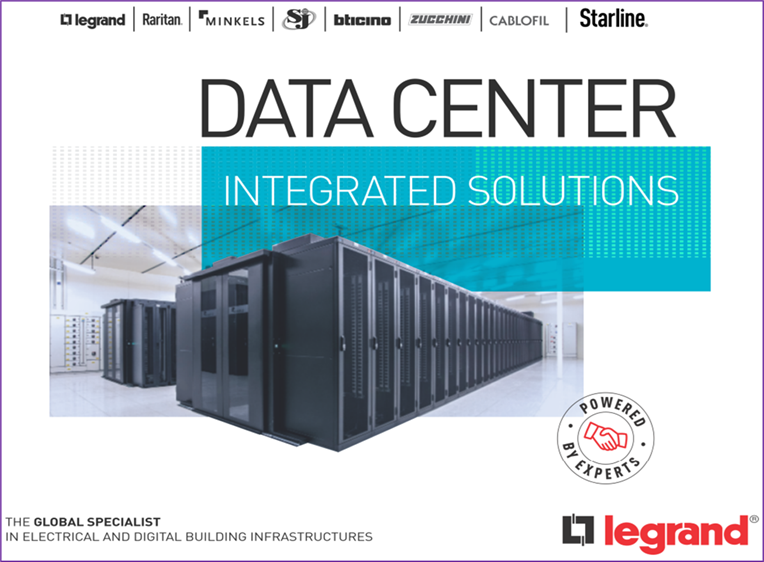              Projektovanje data centaraStručno predavanje za članice i članove SKEINaziv teme: 			Projektovanje data centaraDatum i vrijeme održavanja: 	2.april 2024.god, od 11-13hNačin realizacije: 		Kombinovano Mjesto: 			Inženjerska komora Crne Gore (do 30 učesnika=/*ZOOM(do 200 učesnika)Broj bodova za učesnike: 	2 (stručno područje)Predavač: 	Bojan Janković, dipl.el.inž, Legrand BeogradModerator:			Ana Munnecke, dipl.el.inžAGENDAStandardi i norme pri projektovanju data centara poslednje generacijeOsnovne smernice i parametri datacentara:Dostupnost i pouzdanost elektricnog napajanjaEnergetska efikasnost celokupnog sistemaIzbor tehnologije hladjenja i najnoviji trendoviIzbor tehnologije u zavisnosti od snage kriticnog IT opterecenjaZahtevi za elektricnom snagom i efikasnostSoftware alati pri projektovanju:TransformatoriProjektovanje glavnih razvodnih ormanaDistribucija energijeKonfiguracija besprekidnog napajanja / UPSModularna resenjaPay-as-you-grow model Tier - ready Prijavljivanje za jedan od dva načina praćenja predavanja se vrši isključivo logovanjem na sajtu IKCG, putem korisničkog naloga (LOG-IN), najkasnije do 1.aprila 2024. godine.*Link za pristup putem ZOOM-a biće proslijeđen prijavljenim učesnicima.Napomena:Ukoliko još uvijek nemate registrovan nalog na sajtu Komore, registraciju možete izvršiti prema koracima iz UPUTSTVA ZA REGISTRACIJU KORISNIČKOG NALOGA NA SAJTU IKCG. Za dodatne informacije obratite se na mail: strucnousavrsavanje@ikcg.co.me.